H L Á Š E N Í   M Í S T N Í H O   R O Z H L A S U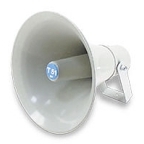 STŘEDA – 14. 6. 2017Milí spoluobčané.Přejeme vám hezké odpoledne.Poslechněte si hlášení.VEOLIA – Moravská vodárenská oznamuje, že až do 20. června bude v naší obci provádět odečty vodoměrů. V případě nepřítomnosti zanechte stav vašeho vodoměru na viditelném místě. Firma RAMOS provede v pondělí 19. června v době od 15.55 do 16.05 hodin u OÚ pravidelný výkup surových kůží. MUDr. Peter Keller oznamuje, že v pondělí 19. června nebude ordinovat, protože čerpá mimořádnou dovolenou.Dále upozorňuje na čerpání řádné dovolené, a to ve dnech od 26. června do 6. července 2017. Zastupovat ho bude MUDr. Kafka ve Velké Bystřici.Další podrobnosti najdete na letáku ve vývěsce. 